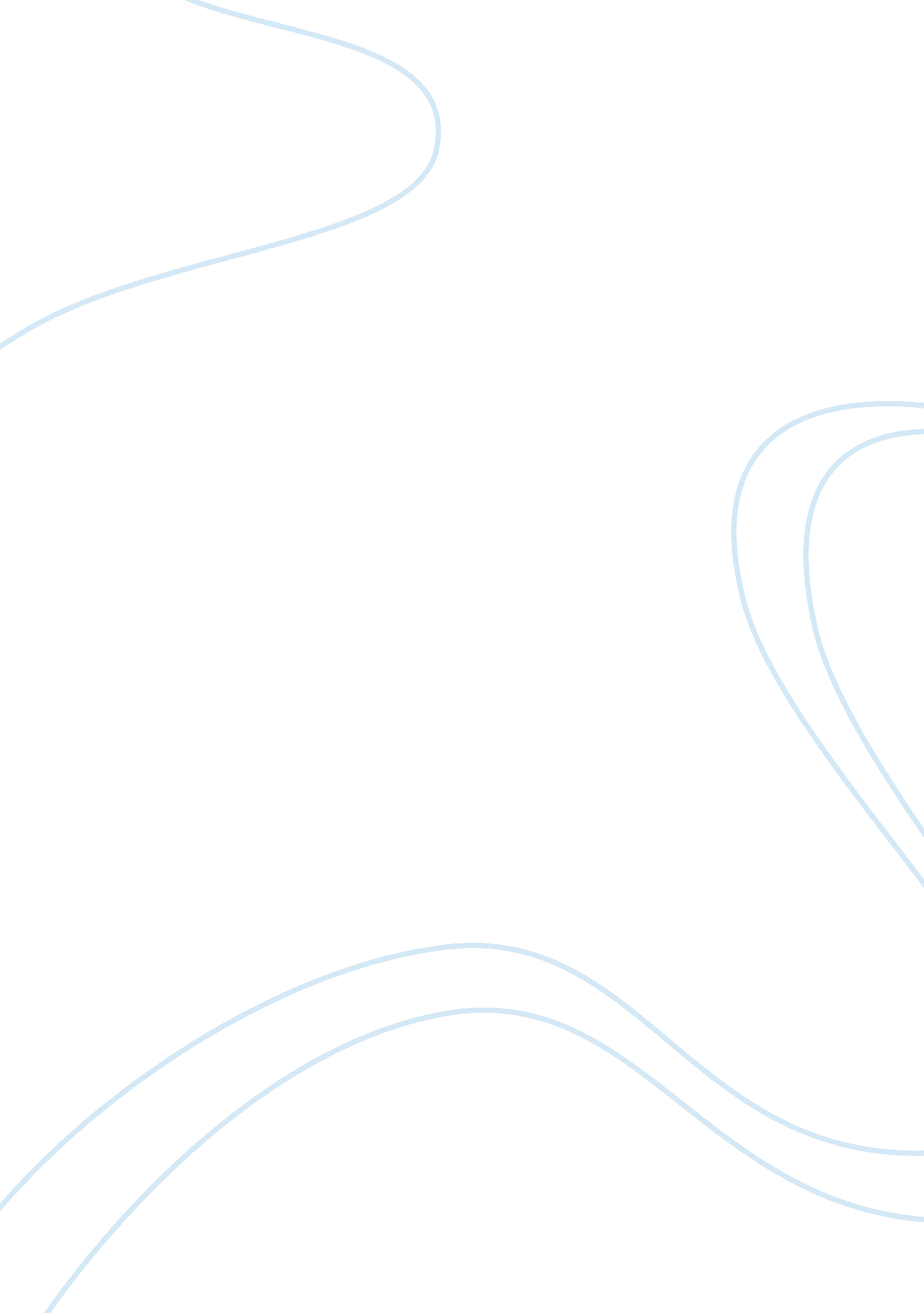 Itm 301 mod 3 slp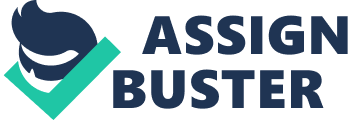 (Assignment) Website Analysis Summary CIO. COM: http www. cio. com/ is a well structured website that provides practicalinformation, detailed case studies, varieties of articles regarding technology and management. As it claims, the website also offers tips, methods, implementation stories, videos, and primers on recently developed technologies (CIO). The home page of the website contains an array of connecting links that assist user to get easy access to the required information. The main links appeared on the home page are White Papers, Webcasts, Solution Centers, IT Jobs, Council, Events, Magazine, and Newsletters. In addition, tabs such as News, Analysis, Blogs, Videos, and Slideshows are also visible on the home page. Overall look and feel Its overall structure meets the standard of a professional website, and covers wide ranges of technological information. However, the exceeding priority given to advertisements undermines the genuineness of its fundamental objectives. It mainly targets people who are interested in technological innovations or people working in Technical field. It also provides useful information to business executives and other professional individuals who would purchase technical devices. Useful features of the site Obviously, the various tabs on the tope of the home page make the website more user-friendly. Similarly, the CIO provides links to social networking sites such as facebook and twitter. It assists the users to share important information through their favorite social networks. Despite their excessiveness, advertisements seen on each page of the website would aid the users to select their best option. The whole resources on the website are free to users; and evidently, the site meets its maintenance costs and other expenses from advertisers. The search option at the top-right corner of the home page enables the users to access required information by entering a key word or phrase. In short, the CIO. com offers a pool of information to its users at free cost. Useful links The carrier link leads the user to another page that offers a number of employment opportunities. In addition to job listings, it also provides career advice, job search tips, salary information, and some most modern interview techniques (CIO Executive Council). Under the career link, an ‘ IT Career Guide’ option is available which is very useful to individuals working in IT sector (CIO). The data center option is also helpful to users as it offers news, blogs, and other techniques on managing data centers and their elements. The ‘ Applications’ and ‘ Web 2. 0’ tabs also give valuable information regarding various business application tools which are some essential factors contributing to organizational efficiency (CIO). Value to users As discussed earlier, the CIO. com provides wide range of valuable information to its users at free cost. The website’s simple features aid users to explore the required information without much difficulty. The website provides news and articles and it ensures the authenticity of the obtained information. Learning objectives The basic objective of this paper lies with exploring the strong and feeble features a general website to identify the essential aspects that make a website attractive and user-friendly. Works Cited CIO official website. 23 May 2011 CIO Executive Council. Web 23 May 2011 